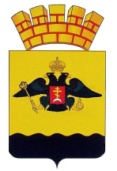 РЕШЕНИЕГОРОДСКОЙ ДУМЫ МУНИЦИПАЛЬНОГО ОБРАЗОВАНИЯ ГОРОД  НОВОРОССИЙСКот 23 ноября 2021 года									№ 180г. НовороссийскО внесении изменений в решение городской Думы муниципального образования город Новороссийск от 20 ноября 2012 года № 256 «Об учреждении органов администрации муниципального образованиягород Новороссийск в форме муниципальных казенныхучреждений и утверждении положений о них»В соответствии с протестом прокуратуры города Новороссийска        от 8 июня 2021 года № 7/02-407-2021, Федеральным законом РФ                   от 6 октября 2003 года № 131-ФЗ «Об общих принципах организации местного самоуправления в Российской Федерации», Градостроительным кодексом РФ, руководствуясь Уставом муниципального образования город Новороссийск, городская Дума муниципального образования город Новороссийск  р е ш и л а:1.	В приложение № 1 «Положение об управлении имущественных и земельных отношений администрации муниципального образования город Новороссийск» решения городской Думы муниципального образования город Новороссийск от 20 ноября 2012 года   № 256 «Об учреждении органов администрации муниципального образования город Новороссийск в форме муниципальных казенных учреждений и утверждении положений о них» внести следующие изменения:1.1.	Раздел 3 «Функции управления» изложить в новой редакции:«Управление в соответствии с возложенными на него задачами выполняет следующие функции:3.1.	Формирование и ведение Реестра муниципальной собственности муниципального образования город Новороссийск.3.2.	Управление и распоряжение муниципальной собственностью, в том числе муниципальной казной.3.2.1.	В отношении муниципального имущества, составляющего жилищный фонд, Управление правомочно приобретать жилые квартиры в собственность муниципального образования город Новороссийск, приобретать выморочное имущество, обеспечивать регистрацию прав на указанные объекты недвижимости и вести их учет.3.2.2.	Учет, управление и распоряжение имуществом казны, в том числе передача такого имущества в аренду, безвозмездное пользование, доверительное управление, ответственное хранение и иные сделки, предусматривающие переход прав владения и (или) пользования в отношении муниципального имущества.3.2.3.	Бюджетный учет муниципального имущества, составляющего муниципальную казну, за исключением объектов жилого фонда и объектов коммунального хозяйства (объектов инженерных сетей тепло-, газо-, электроснабжения, наружного освещения, водоотведения, водоснабжения, ливневой канализации, автомобильных дорог, объектов благоустройства).3.2.4.	Осуществляет полномочия по исполнению функций Заказчика выполнения работ по капитальному ремонту, реконструкции и модернизации инженерных сетей водоснабжения и водоотведения.3.3.	Заключение договоров на приобретение имущества в муниципальную собственность.3.4.	Прием и регистрация заявок на приватизацию предприятий и составных частей имущественных комплексов муниципальных предприятий.3.5.	Создание комиссий по приватизации муниципальных предприятий.3.6.	Осуществление передачи муниципального имущества в хозяйственное ведение или оперативное управление муниципальным унитарным предприятиям, муниципальным казенным учреждениям, муниципальным бюджетным учреждениям и муниципальным автономным учреждениям в порядке, установленном действующим законодательством Российской Федерации, за исключением объектов жилого фонда.3.7.	Разработка, представление на согласование главе муниципального образования город Новороссийск и на утверждение городской Думе муниципального образования город Новороссийск планов приватизации муниципального имущества. Подготовка и представление отчета об исполнении плана приватизации муниципального имущества.3.8.	Осуществление отчуждения муниципального имущества в соответствии с планом приватизации муниципального имущества.3.9.	Организация и проведение торгов, конкурсов, аукционов по продаже муниципального имущества, земельных участков или прав на их аренду.3.10.	Организация и проведение учета и инвентаризации муниципального имущества, обеспечение проведения оценки муниципального имущества в установленном порядке.3.11.	Проведение анализа эффективности использования муниципального имущества.3.12.	Подготовка проектов постановлений и договоров по предоставлению земельных участков на испрашиваемом заявителями праве в соответствии с действующим законодательством Российской Федерации.3.13.	Заключение всех видов сделок с муниципальным имуществом, предусмотренных действующим законодательством, в частности договоров безвозмездного пользования муниципальным имуществом, доверительного управления муниципальным имуществом, купли-продажи муниципального имущества и других видов сделок, а также сделок, связанных с эксплуатацией этого имущества, договоров на техническое обслуживание муниципального имущества, договоров на управление многоквартирным домом, заключение соглашений об уплате взносов на капитальный ремонт общего имущества в многоквартирных жилых домах собственниками помещений.3.14.	Заключение на основании принятых администрацией муниципального образования город Новороссийск решений или на основании вступивших в законную силу судебных актов всех видов сделок с земельными участками, находящимися в муниципальной собственности, и собственность на которые не разграничена.В частности, заключение договоров купли-продажи, постоянного (бессрочного) пользования, аренды, заключение соглашений об установлении сервитута, заключение соглашений об изъятии земельных участков и расположенных на них объектов недвижимости для муниципальных нужд, заключение договоров на размещение объектов (за исключением объектов благоустройства пляжных территорий) на землях или земельных участках, находящихся в государственной или муниципальной собственности, без предоставления земельных участков и установления сервитута, заключение соглашений об установлении сервитута, выдача разрешений на использование земель или земельного участка, находящихся в государственной или муниципальной собственности, без предоставления земельного участка и установления сервитута и иные виды сделок.3.15.	Принятие мер по изъятию земельных участков и недвижимого имущества для муниципальных нужд.3.16.	Ведение претензионной и исковой работы, в случае нарушения пользователями муниципального имущества и земельных участков условий заключенных с ними договоров.3.17.	Расторжение договоров аренды муниципального имущества и земельных участков, в случае нарушения их условий.3.18.	Представление и защита интересов муниципального образования город Новороссийск в суде, в органах управления открытых акционерных обществ при решении имущественных вопросов, в том числе при ликвидации, реорганизации, банкротстве (несостоятельности) муниципальных предприятий, учреждений.3.19.	Приобретение от имени муниципального образования доли обществ и акции акционерных обществ.3.20.	Выполнение функций и полномочий учредителя муниципальных организаций в части закрепления имущества, а именно:3.20.1.	Осуществление контроля за использованием закрепленного за муниципальными организациями имущества.3.20.2.	Изъятие и перераспределение имущества, закрепленного за муниципальными организациями.3.20.3.	Утверждение перечня особо ценного движимого имущества и иного движимого имущества, без которого осуществление муниципальной организацией уставной деятельности будет затруднено.3.20.4.	Принятие решения о распоряжении особо ценным движимым имуществом, закрепленным за муниципальными организациями учредителем, либо приобретенным организацией за счет средств, выделенных его учредителем на приобретение такого имущества.3.20.5.	Согласование сделок с недвижимым имуществом муниципальной организации.3.20.6.	Принятия решения о внесении муниципальной организацией имущества, в случаях и порядке, которые предусмотрены федеральными законами, за исключением особо ценного движимого имущества, а также недвижимого имущества, в уставный (складочный) капитал хозяйственных обществ или передачу им такого имущества иным образом в качестве их учредителя или участника.3.21.	Ведение учета акций, находящихся в муниципальной собственности, контроль за поступлением дивидендов по ним в бюджет муниципального образования город Новороссийск.3.22.	Осуществление полномочий администрации муниципального образования город Новороссийск, как собственника, на собраниях акционеров (пайщиков), несение ответственности за деятельность предприятий в пределах находящейся во владении администрации доли (паях, акциях) в уставном капитале (фонде) предприятия и продавать указанные доли (паи, акции) в установленном порядке.3.23.	Обеспечение исполнения бюджетных назначений по неналоговым доходам от использования муниципального имущества и земельных ресурсов.3.24.	Подготовка прогноза поступлений доходов от использования земельных ресурсов и имущества.3.25.	Создание и обеспечение системы контроля за полным и своевременным поступлением платежей за использование земель, находящихся в границах муниципального образования город Новороссийск, имущества, находящегося в муниципальной собственности, а также повышения эффективности их использования и охраны.3.26.	Осуществление контроля и мониторинга за полнотой и своевременностью внесения юридическими и физическими лицами в бюджет муниципального образования город Новороссийск арендной платы за землю (собственность на которую не разграничена, находящуюся в муниципальной собственности) и имущество, находящееся в муниципальной собственности.3.27.	Ведение базы данных договоров аренды земельных участков и имущества, находящихся в муниципальной собственности.3.28.	Ведение модернизированной государственной информационно-аналитической системы «Единая система учета объектов и неналоговых доходов в Краснодарском крае» лицевых счетов Блоков «аренда земельных участков», «аренда недвижимого имущества», «аренда движимого имущества», «купля-продажа земельных участков», «купля-продажа недвижимого имущества», «купля-продажа движимого имущества», «неосновательное обогащение», «ограниченное пользование (сервитут)», «постоянное (бессрочное) пользование».3.29.	Подготовка предложений с перерасчетами размеров арендной платы с одновременной инвентаризацией правомерности применения ставок арендной платы от кадастровой стоимости за земли, находящиеся в государственной собственности Краснодарского края и государственная собственность на которые не разграничена на территории Краснодарского края, в соответствии с действующим законодательством Российской Федерации.3.30.	Исполнение методических рекомендаций и поручений департамента имущественных отношений Краснодарского края и департамента по финансам, бюджету и контролю Краснодарского края по вопросам управления и распоряжения земельными участками и имуществом, находящимися в муниципальной собственности, а также разграничения государственной собственности на землю, планирования поступления неналоговых доходов в бюджет муниципального образования город Новороссийск и его исполнения по доходам.3.31.	Разъяснение политики органов местного самоуправления в области имущественных отношений, обеспечивая гласность в работе Управления и сотрудничество со средствами массовой информации.3.32.	Обеспечение формирования землеустроительных дел и земельно-правовой документации в соответствии с требованиями действующего законодательства Российской Федерации, муниципальными правовыми актами.3.33.	Обеспечение проведения государственной регистрации права собственности муниципального образования город Новороссийск на муниципальное имущество.3.34.	Принятие в муниципальную собственность муниципального образования город Новороссийск выморочного имущества, переходящего в порядке наследования по закону в муниципальную собственность муниципального образования город Новороссийск, расположенного на территории муниципального образования город Новороссийск.3.35.	Обращение в суды с исками и в правоохранительные органы с заявлениями от имени муниципального образования город Новороссийск в защиту имущественных и иных прав и законных интересов муниципального образования город Новороссийск по вопросам приватизации, управления и распоряжения муниципальным имуществом, а также признания движимого имущества бесхозяйным, в порядке, предусмотренном муниципальными правовыми актами города Новороссийска.».2.	Поручить начальнику управления имущественных и земельных отношений администрации муниципального образования город Новороссийск (Веливченко) зарегистрировать Положение об управлении имущественных и земельных отношений администрации муниципального образования город Новороссийск в установленном законом порядке.3.	Отделу информационной политики и средств массовой информации администрации муниципального образования город Новороссийск (Кулакова) обеспечить официальное опубликование настоящего решения в печатном бюллетене «Вестник муниципального образования город Новороссийск» и разместить (опубликовать) настоящее решение на официальном сайте администрации и городской Думы муниципального образования город Новороссийск в информационно-телекоммуникационной сети «Интернет».4.	Контроль за выполнением настоящего решения возложить на председателя постоянного комитета городской Думы по муниципальной собственности, земельным отношениям, вопросам торговли и потребительского рынка Козырева В.А. и заместителя главы муниципального образования город Новороссийск Меланиди Д.К.5.	Настоящее решение вступает в силу со дня его официального опубликования.Глава муниципального				        Председатель городской Думыобразования город Новороссийск______________ И.А. Дяченко		        ______________ А.В. Шаталов